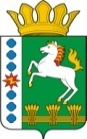 КОНТРОЛЬНО-СЧЕТНЫЙ ОРГАН ШАРЫПОВСКОГО РАЙОНАКрасноярского краяЗаключениена проект Постановления администрации Новоалтатского сельсовета «О внесении изменений в Постановление администрации Новоалтатского сельсовета от 30.10.2013 № 83-п «Об утверждении муниципальной программы Новоалтатского сельсовета «Обеспечение транспортной доступности и коммунальными услугами граждан»  (в ред. от 29.11.2017 № 82-п, от 30.03.2018 № 38-п, от 19.09.2018 № 83-п, от 26.11.2018 № 110-п, от 14.06.2019 № 33-п)08 августа 2019 год     				            	      	                  № 89Настоящее экспертное заключение подготовлено Контрольно – счетным органом Шарыповского района на основании ст. 157 Бюджетного  кодекса Российской Федерации, ст. 9 Федерального закона от 07.02.2011 № 6-ФЗ «Об общих принципах организации и деятельности контрольно – счетных органов субъектов Российской Федерации и муниципальных образований», ст. 5 Решения Шарыповского районного Совета депутатов от 20.09.2012 № 31/289р «О внесении изменений и дополнений в Решение Шарыповского районного Совета депутатов от 21.06.2012 № 28/272р «О создании Контрольно – счетного органа Шарыповского района» (в ред. от 20.03.2014 № 46/536р, от 25.09.2014 № 51/573р, от 26.02.2015 № 56/671р), пункт 1.2.3 Соглашения от 01.01.2015 «О передаче Контрольно-счетному органу Шарыповского района полномочий Контрольно-счетного органа Новоалтатского  сельсовета по осуществлению внешнего муниципального финансового контроля» и в соответствии со стандартом организации деятельности Контрольно-счетного органа Шарыповского района СОД 2 «Организация, проведение и оформление результатов финансово-экономической экспертизы проектов Решений Шарыповского районного Совета депутатов и нормативно-правовых актов по бюджетно-финансовым вопросам и вопросам использования муниципального имущества и проектов муниципальных программ» утвержденного приказом Контрольно-счетного органа Шарыповского района от 16.12.2013 № 29.          Представленный на экспертизу проект Постановления администрации Новоалтатского сельсовета «О внесении изменений в Постановление администрации Новоалтатского сельсовета от 30.10.2013 № 83-п «Об утверждении муниципальной программы Новоалтатского сельсовета «Обеспечение транспортной доступности и коммунальными услугами граждан» (в ред. от 29.11.2017 № 82-п, от 30.03.2018 № 38-п, от 19.09.2018 № 83-п, от 26.11.2018 № 110-п, от 14.06.2019 № 33-п)  направлен в Контрольно – счетный орган Шарыповского района 07 августа 2019 года, разработчиком данного проекта Постановления является администрации Новоалтатского сельсовета Шарыповского района. Основанием для разработки муниципальной программы являются:- статья 179 Бюджетного кодекса Российской Федерации;- Постановление администрации Новоалтатского сельсовета от 26.07.2013 № 53-п «Об утверждении Порядка принятия решений о разработке муниципальных программ Новоалтатского сельсовета, их формировании и реализации»;- распоряжение администрации Новоалтатского сельсовета от 31.07.2013  № 33-р «Об утверждении перечня муниципальных программ Новоалтатского  сельсовета».Ответственный исполнитель муниципальной программы администрация Новоалтатского сельсовета.Соисполнители муниципальной программы отсутствуют.Подпрограммами муниципальной программы являются:«Модернизация, реконструкция и капитальный ремонт объектов коммунальной инфраструктуры, жилья и благоустройства территории».«Проведение мероприятий, направленных на сохранение и улучшение транспортно – эксплуатационного состояния улично – дорожной сети сельского поселения».«Обращение с твердыми бытовыми, промышленными и биологическими отходами на территории поселения».Целью муниципальной программы является повышение качества предоставления жилищно – коммунальных услуг населению и улучшение транспортно – эксплуатационного состояния дорог местного значения.Мероприятие проведено 07-08 августа 2019 года.В ходе подготовки заключения Контрольно – счетным органом Шарыповского района были проанализированы следующие материалы:- проект Постановления администрации Новоалтатского сельсовета «О внесении изменений в постановление администрации Новоалтатского сельсовета от 30.10.2013 № 83-п «Об утверждении муниципальной программы Новоалтатского сельсовета «Обеспечение транспортной доступности и коммунальными услугами граждан» (в ред. от 29.11.2017 № 82-п, от 30.03.2018 № 38-п, от 19.09.2018 № 83-п, от 26.11.2018 № 110-п, от 14.06.2019 № 33-п);- паспорт муниципальной программы Новоалтатского сельсовета «Обеспечение транспортной доступности и коммунальными услугами граждан».Рассмотрев представленные материалы к проекту Постановления муниципальной программы «Обеспечение транспортной доступности и коммунальными услугами граждан» установлено следующее:В соответствии с проектом паспорта Программы происходит изменение по строке (пункту) «Информация по ресурсному обеспечению программы, в том числе в разбивке по источникам финансирования, по годам реализации программы», после внесения изменений строка  будет читаться:Увеличение объемов бюджетных ассигнований на реализацию муниципальной программы в сумме 4 231 987,06 руб. (9,80%), в том числе:- за счет средств краевого бюджета в сумме 2 314 394,00 руб. (11,63%);- за счет средств районного бюджета в сумме 1 785 589,06 руб. (13,82%);- за счет средств бюджета поселения в сумме 129 004,00 руб. (1,28%).Вносятся изменения в  подпрограмму 1 «Модернизация, реконструкция и капитальный ремонт объектов коммунальной инфраструктуры, жилья и благоустройства территории» муниципальной программы, после внесения изменений в подпрограмму 1 строка «Объемы и источники финансирования подпрограммы» будет читаться:Увеличение бюджетных ассигнований по подпрограмме «Модернизация, реконструкция и капитальный ремонт объектов коммунальной инфраструктуры, жилья и благоустройства территории» в сумме 3 148 593,06 руб. (54,45%), в том числе:Увеличение за счет средств краевого бюджета в сумме 1 231 000,00 руб. (100,00%), из них:- в сумме 983 000,00 руб. на ремонт уличного освещения д. Новокурск, д. Глинка;- в сумме 248 000,00 руб. на обустройство посадочной площадки в д. Скрипачи. Увеличение за счет средств районного бюджета в сумме 1 785 589,06 руб. (73,42%),  из них:- увеличение бюджетных ассигнований в сумме 1 790 570,00 руб. на текущий ремонт сетей теплоснабжения от ТК-6 до ТК-11 по ул.Школьная в с.Новоалтатка;- уменьшение бюджетных ассигнований в сумме 4 980,94 руб. по текущему ремонту сетей водоснабжения по ул.Центральная в д.Белоозерка.Увеличение за счет средств бюджета поселения на сумму 132 004,00 руб. (3,94%), из них:-  увеличение бюджетных ассигнований в 2019 году в сумме 10 445,00 руб. на софинансирование на ремонт уличного освещения д. Новокурск, д. Глинка;- увеличение бюджетных ассигнований в 2019 году в сумме 1 510,00 руб. на софинансирование на обустройство посадочной площадки в д. Скрипачи;- увеличение бюджетных ассигнований в 2019 году в сумме 126 500,00 руб. на текущий ремонт жилого дома в д. Скрипачи, ул. Больничная, д. 17;- уменьшение бюджетных ассигнований по содержанию и ремонту детских площадок в 2020 году на сумму 2 150,00 руб., в 2021 году на сумму 4 301,00 руб. Вносятся изменения в  подпрограмму 2 «Проведение мероприятий, направленных на сохранение и улучшение транспортно – эксплуатационного состояния улично – дорожной сети сельского поселения» муниципальной программы, после внесения изменений в подпрограмму 2 строка «Объемы и источники финансирования подпрограммы» будет читаться:Увеличение бюджетных ассигнований по подпрограмме «Проведение мероприятий, направленных на сохранение и улучшение транспортно – эксплуатационного состояния улично – дорожной сети сельского поселения» за счет средств краевого бюджета в сумме 1 083 394,00 руб. (44,13%) на капитальный ремонт и ремонт автомобильных дорог общего пользования местного значения за счет средств дорожного фонда.В связи с приведением в соответствие с бюджетной классификацией (изменение целевой статьи расходов) на основании уведомления от главного распорядителя бюджетных средств перераспределены денежные средства подпрограммы 2 «Проведение мероприятий, направленных на сохранение и улучшение транспортно-эксплуатационного состояния улично-дорожной сети сельского поселения» муниципальной программы за счет средств краевого бюджета с мероприятия «Содержание автомобильных дорог общего пользования местного значения за счет средств дорожного фонда Красноярского края» на мероприятие «Содержание автомобильных дорог общего пользования местного значения за счет средств дорожного фонда»:-  2019 год в сумме 444 315,00 руб., -  2020 год в сумме 461 645,00 руб.,-  2021 год в сумме 479 640,00 руб.Рассмотрев представленные материалы к проекту Постановления  Контрольно-счётный  орган  предлагает Администрации Новоалтатского сельсовета утвердить изменения, вносимые в постановление Администрации Новоалтатского сельсовета «О внесении изменений в постановление администрации Новоалтатского сельсовета от 30.10.2013 № 83-п «Об утверждении муниципальной программы Новоалтатского сельсовета «Обеспечение транспортной доступности и коммунальными услугами граждан» (в ред. от 29.11.2017 № 82-п, от 30.03.2018 № 38-п, от 19.09.2018 № 83-п, от 26.11.2018 № 110-п, от 14.06.2019 № 33-п).Аудитор Контрольно – счетного органа						И.В. ШмидтРесурсное обеспечение муниципальной программы Предыдущая редакцияПостановленияПредлагаемая редакция(Проект Постановления) Ресурсное обеспечение муниципальной программы Общий объем бюджетных ассигнований на реализацию муниципальной программы  составляет  43 163 025,68 руб. в том числе:за счет средств краевого бюджета 19 899 949,91 руб. из них:2014 год – 1 166 187,00  руб.;2015 год – 243 935,00  руб.;2016 год – 5 321 303,74 руб.;2017 год – 4 183 338,30 руб.;2018 год – 7 604 585,87 руб.;2019 год – 444 315,00 руб.;2020 год – 461 645,00 руб.;2021 год – 479 640,00 руб.за счет средств районного бюджета 12 918 839,23 руб. из них:2014 год – 2 012 742,00  руб.;2015 год – 2 907 197,00  руб.;2016 год – 685 422,23 руб.;2017 год – 1 530 934,00 руб.;2018 год – 2 887 210,00 руб.;2019 год – 2 586 534,00 руб.;2020 год – 154 400,00 руб.;2021 год – 154 400,00 руб. за счет средств бюджета поселения 10 344 236,54 руб., из них:2014 год – 1 657 323,34  руб.;2015 год – 1 041 413,91  руб.;2016 год – 924 980,91 руб.;2017 год – 1 008 996,50 руб.;2018 год – 1 292 077,14 руб.;2019 год – 1 491 226,74 руб.;2020 год – 1 468 144,00 руб.;2021 год – 1 460 074,00 руб.в том числе за счет средств дорожного фонда 11 367 182,00 руб., из них:2014 год – 465 073,92 руб.;2015 год – 519 117,30 руб.;2016 год – 3 175 991,46 руб.;2017 год – 2 289 888,71 руб.;2018 год – 2 462 003,87 руб.;2019 год – 773 221,74 руб.;2020 год – 808 245,00 руб.;2021 год – 873 640,00 руб.Общий объем бюджетных ассигнований на реализацию муниципальной программы  составляет  47 395 012,74 руб. в том числе:за счет средств краевого бюджета 22 214 343,91 руб. из них:2014 год – 1 166 187,00  руб.;2015 год – 243 935,00  руб.;2016 год – 5 321 303,74 руб.;2017 год – 4 183 338,30 руб.;2018 год – 7 604 585,87 руб.;2019 год – 2 758 709,00 руб.;2020 год – 461 645,00 руб.;2021 год – 479 640,00 руб.за счет средств районного бюджета 14 704 428,29 руб. из них:2014 год – 2 012 742,00  руб.;2015 год – 2 907 197,00  руб.;2016 год – 685 422,23 руб.;2017 год – 1 530 934,00 руб.;2018 год – 2 887 210,00 руб.;2019 год – 4 372 123,06 руб.;2020 год – 154 400,00 руб.;2021 год – 154 400,00 руб. за счет средств бюджета поселения 10 476 240,54 руб., из них:2014 год – 1 657 323,34  руб.;2015 год – 1 041 413,91  руб.;2016 год – 924 980,91 руб.;2017 год – 1 008 996,50 руб.;2018 год – 1 292 077,14 руб.;2019 год – 1 629 681,74 руб.;2020 год – 1 468 144,00 руб.;2021 год – 1 460 074,00 руб.в том числе за счет средств дорожного фонда 12 450 576,00 руб., из них:2014 год – 465 073,92 руб.;2015 год – 519 117,30 руб.;2016 год – 3 175 991,46 руб.;2017 год – 2 289 888,71 руб.;2018 год – 2 462 003,87 руб.;2019 год – 1 856 615,74 руб.;2020 год – 808 245,00 руб.;2021 год – 873 640,00 руб. Объемы и источники финансирования подпрограммы  Предыдущая редакция подпрограммы Предлагаемая редакция подпрограммы(Проект Постановления) Объемы и источники финансирования подпрограммы  Общий объем бюджетных ассигнований на реализацию подпрограммы  составит  5 782 072,00 руб., в том числе:за счет средств краевого бюджета  0,00 руб. из них:2019 год – 0,00 руб.;2020 год – 0,00 руб.;2021 год – 0,00 руб.за счет средств районного бюджета 2 432 134,00 руб. из них:2019 год – 2 432 134,00 руб.;2020 год – 0,00 руб.;2021 год – 0,00 руб. за счет средств бюджета поселения          3 349 938,00 руб., из них:2019 год – 1 162 320,00 руб.;2020 год – 1 121 544,00 руб.;2021 год – 1 066 074,00 руб.Общий объем бюджетных ассигнований на реализацию подпрограммы  составит  8 930 665,06 руб., в том числе:за счет средств краевого бюджета  1 231 000,00 руб. из них:2019 год – 1 231 000,00 руб.;2020 год – 0,00 руб.;2021 год – 0,00 руб.за счет средств районного бюджета 4 217 723,06 руб. из них:2019 год – 4 217 723,06,00 руб.;2020 год – 0,00 руб.;2021 год – 0,00 руб. за счет средств бюджета поселения          3 481 942,00 руб., из них:2019 год – 1 300 775,00 руб.;2020 год – 1 119 394,00 руб.;2021 год – 1 061 773,00 руб. Объемы и источники финансирования подпрограммы  Предыдущая редакция подпрограммы Предлагаемая редакция подпрограммы(Проект Постановления) Объемы и источники финансирования подпрограммы  Общий объем бюджетных ассигнований на реализацию подпрограммы  составит  2 455 106,74 руб., в том числе:за счет средств краевого бюджета  1 385 600,00 руб. из них:2019 год – 444 315,00 руб.;2020 год – 461 645,00 руб.;2021 год – 479 640,00 руб.за счет средств бюджета поселения  1 069 506,74 руб., из них:2019 год – 328 906,74 руб.;2020 год – 346 600,00 руб.;2021 год – 394 000,00 руб.Общий объем бюджетных ассигнований на реализацию подпрограммы  составит  3 538 500,74 руб., в том числе:за счет средств краевого бюджета  2 468 994,00 руб. из них:2019 год – 1 527 709,00 руб.;2020 год – 461 645,00 руб.;2021 год – 479 640,00 руб.за счет средств бюджета поселения  1 069 506,74 руб., из них:2019 год – 328 906,74 руб.;2020 год – 346 600,00 руб.;2021 год – 394 000,00 руб.